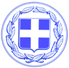                       Κως, 12 Ιουνίου 2017ΔΕΛΤΙΟ ΤΥΠΟΥΤην εβδομάδα, από Δευτέρα 12-06-2017 έως Παρασκευή 16-06-2017 προγραμματίζεται να εκτελεστούν οι παρακάτω εργασίες ανά Δημοτική Κοινότητα:Δημοτική Κοινότητα ΚωΣυλλογή και αποκομιδή προϊόντων κλάδευσης και μπαζών.Αποκατάσταση βλαβών ηλεκτροφωτισμού.Συντήρηση πεζοδρομίων πόλης Κω.Εργασίες ανάπλασης κοινόχρηστου χώρου στο Ο.Τ. 9Α.Κατασκευή κρασπέδου στον χώρο στάθμευσης των ΤΑΧΙ.Συμβολή στις εκδηλώσεις των παιδικών σταθμών (μεταφορές).Δημοτική Κοινότητα ΠυλίουΔιάνοιξη νέου αγροτικού δρόμου στην περιοχή της Λίμνης.Εργασίες καθαρισμού και αποψίλωσης στο Μαρμάρι.Άσπρισμα ευκαλύπτων επί της οδού Ι. Καποδίστρια στο Μαρμάρι.Καθαρισμοί και αποψιλώσεις στην οδό Ποσειδώνος στο Μαρμάρι.Κοινότητα ΑσφενδιούΚαθαρισμός πάρκων.Αποψιλώσεις εντός του οικισμού.Πλακόστρωση πεζοδρομίων στο Ζηπάρι (συνεχιζόμενο).Αντικατάσταση λαμπτήρων στο Τιγκάκι και στις ορεινές περιοχές του Ασφενδιού.Έργα εξομάλυνσης – οδοποιίας αγροτικών δρόμων (προφήτης Ηλίας).Δημοτική Κοινότητα ΑντιμάχειαςΤοποθέτηση αποδυτηρίων στην κεντρική παραλία Μαστιχαρίου.Αγροτική οδοποιία.Καθαρισμοί και αποψιλώσεις εντός των οικισμών της Αντιμάχειας και του Μαστιχαρίου.Τοποθέτηση μικρών κάδων απορριμμάτων σε στάσεις λεωφορείων.Συλλογή και μεταφορά αστικών απορριμμάτων.Δημοτική Κοινότητα ΚαρδάμαιναςΔιαμόρφωση, καλλωπισμός και δενδροφύτευση στον περιβάλλοντα χώρο του νέου δρόμου στην περιοχή «Κεπέχη» (συνεχιζόμενο).Καθαρισμοί, χρωματισμοί στην περιοχή «Τσουκαλαριά» (κρασπέδων, τοιχίων ποταμού και γεφυριού).Βάψιμο κρασπέδων στο Λιμάνι.Δημοτική Κοινότητα ΚεφάλουΚαθαρισμός ποταμών στην περιοχή  «Όνια».Αποψιλώσεις – κλαδεύσεις, στα ερείσματα του δρόμου από το ξενοδοχείο «Ανθούλα» έως το λιμάνι (συνεχιζόμενο).Καθαρισμός και βάψιμο κρασπέδων πεζόδρομου επαρχιακού δρόμου (συνεχιζόμενο).Αποκαταστάσεις ζημιών ΔΕΥΑΚ.ΕΡΓΑΣΙΕΣ ΤΜΗΜΑΤΟΣ ΠΡΑΣΙΝΟΥΚΑΘΑΡΙΣΜΟΣ ΚΑΙ ΚΟΠΗ ΧΟΡΤΩΝ ΠΑΡΚΟΥ (ΠΑΠΠΑΣ) ΕΠΙ ΠΟΡΦΥΡΙΟΥΨΗΛΩΜΑ ΔΕΝΔΡΩΝ ΕΠΙ ΓΡΗΓΟΡΙΟΥ ΕΨΗΛΩΜΑ ΔΕΝΔΡΩΝ ΕΠΙ ΑΓ. ΑΝΤΩΝΙΟΥΨΗΛΩΜΑ ΔΕΝΔΡΩΝ ΚΑΙ ΚΑΘΑΡΙΣΜΟΣ ΠΑΡΤΕΡΙΩΝ ΕΠΙ ΜΑΚΡΥΓΙΑΝΝΗ ΑΠΟ ΦΥΛΑΚΕΣ ΕΩΣ ΠΑΠΑΘΕΟΦΑΝΟΥΣΨΗΛΩΜΑ ΔΕΝΔΡΩΝ ΚΑΙ ΚΑΘΑΡΙΣΜΟΣ ΠΑΡΤΕΡΙΩΝ ΕΠΙ ΜΑΚΡΥΓΙΑΝΝΗ ΑΠΟ ΠΑΠΑΘΕΟΦΑΝΟΥΣ ΕΩΣ ΣΠ. ΟΙΚΟΝΟΜΟΥΚΟΠΗ ΧΟΡΤΩΝ ΣΤΟ ΝΗΠΙΑΓΩΓΕΙΟ ΣΚΕΥΟΥ ΖΕΡΒΟΥΚΑΘΑΡΙΣΜΟΣ ΚΟΠΗ ΓΚΑΖΟΝ ΚΑΙ ΣΧΗΜΑΤΟΠΟΙΗΣΗ ΦΥΤΟΦΡΑΚΤΗ ΣΤΟ ΠΑΡΚΟ ΣΚΕΙΝΤΜΠΟΡΝΤΚΑΘΑΡΙΣΜΟΣ, ΚΛΑΔΕΥΣΗ & ΚΟΠΗ ΧΟΡΤΩΝ ΣΤΟ ΔΙΙΚΚΛΑΔΕΥΣΗ – ΣΧΗΜΑΤΟΠΟΙΗΣΗ ΜΟΝΗΣ ΑΓ.ΝΕΚΤΑΡΙΟΥΚΛΑΔΕΥΣΗ ΠΑΙΔΙΚΗΣ ΧΑΡΑΣ ΑΓ .ΝΕΚΤΑΡΙΟΥΑΠΟΨΙΛΩΣΗ ΧΟΡΤΩΝ ΣΕ ΔΡΟΜΟΥΣ ΣΤΗΝ Δ.Κ. ΑΝΤΙΜΑΧΕΙΑΣΠΟΤΙΣΜΑ ΜΕ ΒΥΤΙΟ ΚΑΙ ΕΠΙΣΚΕΥΗ ΑΡΔΕΥΤΙΚΟΥ ΔΙΚΤΥΟΥ :ΠΛΑΤΕΙΑΣ ΠΛΑΤΑΝΙΟΥΠΟΔΗΛΑΤΟΡΟΜΟΥ ΙΠΠΟΚΡΑΤΟΥΣΠΟΔΗΛΑΤΟΔΡΟΜΟΥ ΑΒΕΡΩΦΝΗΣΙΔΑΣ ΜΑΡΙΝΑΣΛΟΡΔΟΥ ΒΥΡΩΝΟΣΠΟΔΗΛΑΤΟΔΡΟΜΟΥ Β.ΠΑΥΛΟΥΠΑΡΚΙΝΓΚ ΑΜΠΑΒΡΗΜΗΤΡΟΠΟΛΗΣΑΦΕΤΗΡΙΑ ΚΕΑΣΓραφείο Τύπου Δήμου Κω